ZEKERHEDEN……..BESTAAN DIE NOG???Met de jaarwisseling draaien we traditioneel de bladzijde van het voorbije jaar om en kijken we vol verwachting naar het nieuwe jaar. Wellicht verloopt die jaarwisseling met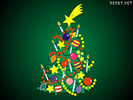     een gemeende zoen en een stevige handdruk    een vrolijke wenskaart en een passend geschenk    oprechte hoop en goede voornemens    misschien wat terechte heimwee en hopelijk ook met grote dankbaarheid. Bij de start van een nieuw jaar staan we voor tal van nieuwe uitdagingen. Van één ieder van ons wordt verwacht om steeds in een ruimer kader te kunnen functioneren, waarbij we dienen te leven in een alsmaar sneller evoluerende wereld. Dat alles sneller gaat, is op zich niet zo erg, als de kwaliteit van ons leven er maar niet onder lijdt. Hebben jullie ook de ervaring dat, ondanks alles nu sneller gaat en kan, we steeds minder tijd hebben. En uiten we, uit een vorm van onzekerheid, niet al te graag kritiek omdat we de huidige situatie willen vergelijken met pakweg 10-20-30 jaar terug? Maar laten we de kop niet in het zand steken….de uitdagingen liggen voor ons…. Laten we leren leven met de werkelijkheid. Een werkelijkheid die soms moeilijk is.Hierbij durf ik te stellen dat:HET NIET DE MOEILIJKHEDEN ZIJN….DIE HET LEVEN ONZEKER MAKENMaar wel datHET DE ONZEKERHEDEN ZIJN….DIE HET LEVEN MOEILIJK MAKENMaar, bestaan er nog zekerheden in het leven? Hebben we nog een houvast? Bieden we onze kinderen nog een stevige houvast aan?Eén zekerheid is voor mij een blijvend houvast:VRIENDSCHAP IS EEN KOSTBAAR GESCHENK!!!Voor het komende jaar 2014 wensen Erica en ik iedereen dan ook, naast de klassieke wensen van gezondheid, liefde enz…. jullie HEEL VEEL VRIENDSCHAP TOE.ErevoorzitterDirk Vanhoutte